اهم انتاجات الزملاء العلمية :الأستاذ الدكتور سلطان المعاني/ قسم السياحة المستدامة   Prof. Dr. Sultan Al Maani & Prof. Dr. Mahdi AL-Zuobi, ADUMATONew Safaitic inscriptions from al cAwshaji al Janoubi -Northeastern Bādyia of JordanProf. Dr. Sultan AlMaani & Prof. Dr. Mahdi AL-Zuobi, ADUMATOكتاب: نقوش عربية قديمة من بادية المفرق، منشورات وزارة الثقافةSome New Safaitic Inscriptions from Dhuweila –JordanDr. Mahdi Alzoubi & Prof. Sultan Maani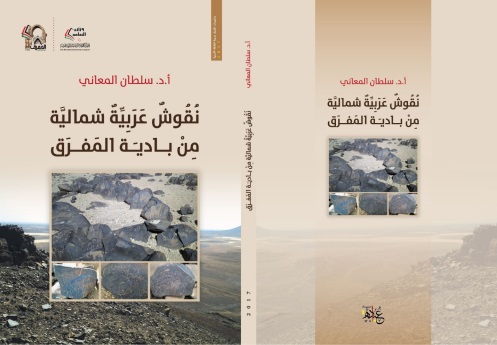 الدكتور فادي بلعاوي/ قسم المحافظة على الاثار-F., Bala'awi and M., Mustafa 2017.Cultural Heritage Site under Risk: A Case Study from Petra, Jordan. Mediterranean Archaeology & Archaeometry Journal (MAA). Vol. 17, No. 1, pp.1-14.- Almasri, E., Alshawabkeh, Y., Balaawi, F., Shwater, (2017). An Enthroned Tyche Statue from Gadara/ Umm Qais, Jordan. Acta Historiae Artium Academiae Scientiarum Hungaricae, Vol. (58), pp. 6-20.أبحاث الدكتور فادي بلعاوي: Dr. Fadi Bala'awi Publishing list 2018Eyad Almasri1, Mairna Hussein Mustafa2, Fadi Bala'awi3 and Ramzi Al Rousan4, 2018: MEDUSA IN NABATAEAN, HATRAN AND PALMYRENE CULTURES. Mediterranean Archaeology and Archaeometry, Vol. 18, No 3, (2018), pp. 89-102.Fadi Bala'awi, Yahya Alshawabkeh , Eyad Al masri and Mairna H. Mustafa,  2018.  SALT DAMAGE AND ENVIRONMENTAL CONDITIONS: A THERMODYNAMIC APPROACH FROM THE NORTHERN ROMAN THEATER IN JERASH, JORDAN. Mediterranean Archaeology & Archaeometry Journal (MAA). Vol. 18, No. 2, pp.49-66. Marta Tenconi*, Ioannis Karatasios, Fadi Bala’awi and  Vassilis Kilikoglou, 2018. TECHNOLOGICAL AND MICROSTRUCTURAL CHARACTERIZATION OF MORTARS AND PLASTERS FROM THE ROMAN SITE OF QASR AZRAQ, IN JORDAN. Journal of Cultural Heritage, Vol 33 (2018) 100–116.الاستاذ الدكتور مهدي الزعبي: فسم ادارة الموارد التراثية - Prof. Dr. Sultan Al Maani & Prof. Dr. Mahdi AL-Zuobi, ADUMATO. New Safaitic inscriptions from al cAwshaji al Janoubi -Northeastern Bādyia of  Jordan   Prof. Dr. Sultan Al Maani & Prof. Dr. Mahdi AL-Zuobi, ADUMATOكتاب: نقوش عربية قديمة من بادية المفرق، منشورات وزارة الثقافة- Some New Safaitic Inscriptions from Dhuweila –JordanDr. Mahdi Alzoubi&Prof. Sultan Maaniالدكتور اياد المصري/ قسم السياحة المستدامةAlmasri, E., Alshawabkeh, Y., Balaawi, F., Shwater, (2017) An Enthroned Tyche Statue from Gadara/ Umm Qais, Jordan. Acta Historiae Artium Academiae Scientiarum Hungaricae, Vol. (58), pp. 6-20|.الدكتور حسين القدره/ قسم السياحة المستدامةAl-Qudrah, H. (2017), Slʿ as a Coinage Term in the South Semitic and Nabataean Inscriptions. "Acta Orientalia Academiae Scientiarum Hungaricae", vol. 70 (4), pp. 491-502. Hungary.Al-Qudrah, H., Sadaqah, I. and Ajlouni, F. (2017). A Study of the Monetary Word "BLṬT" in Old South Arabian Inscriptions in the Light of Akkadian and Assyrian Economic Documents. Accepted in the Journal of "Acta Orientalia Academiae Scientiarum Hungaricae", Vol. 71. Hungary.الاستاذ الدكتور محمد وهيبThe Discovery of Jesus Cave in Iraq Al-Amir , Southern Levant-Jordan. Accepted to publish in Journal for the Study of the Historical Jesus. 2017. The Discovery of  Aenon Near to Saleem. Accepted to publish  in Classical World. 2017.A Unique Byzantine  Architectural Remains on The Eastern Bank of Jordan River. Accepted to publish in American International Journal of Contemporary Research (AIJCR). 2017.The Discovery of Gharaba A Byzantine Caravanserai, Near Site of Jesus Baptism Jordan- River. Accepted to publish in  International Journal of Oriental and Mediterranean Studies. 2017.The Holy Triangular Along the Christian Pilgrims Road, East of  Jordan River ( Baptism Site, Aenon Near to Saleem, and Tyrue Cave). Accepted to publish in Copenhagen Journal of Asian Studies. 2017.أبحاث الدكتور فراس علاونة:  1-البحث الأول:2-البحث الثاني:الترقيات وقبول التحكيم للكتب:تم اعتماد تحويل الدكتور فراس علاونة في قسم المحافظة على الآثار من رتبة أستاذ مشارك فئة (ب) إلى أستاذ مشارك فئة (أ) بعد أن قدم بحثين منشورين ي (MAA).البحث الأول: البحث الثاني: البحث الثالث: تم قبول تحكيم فصلين من كتاب للدكتوره ميرنا مصطفى حيث كان عنوان الفصل الأول:The impacts of Tourism Development on the Archaeological Site of Petra and Local Communities in Surrounding Villages.عنوان الفصل الثاني:Improving the contribution of Domestic Tourism to the Economy of Jordan. دار النشردار النشردار النشرعدد الصفحاتاللغةاللغةاللغةالسنةالمؤلفعنوان الاصدار/ الكتابالرقممطبعة المنظمون الجدد / عمانمطبعة المنظمون الجدد / عمانمطبعة المنظمون الجدد / عمان303العربيةالعربيةالعربية2017أ.د. محمد وهيبقبيلة كعب / جعب، دراسة في الاصالة والمعاصرة1-مطبعة دار الابرار للنشر والتوزيع / عمانمطبعة دار الابرار للنشر والتوزيع / عمانمطبعة دار الابرار للنشر والتوزيع / عمان434العربية   الانجليزيةالعربية   الانجليزيةالعربية   الانجليزية2017أ.د. محمد وهيباكتشاف أضخم طائر زاحف في العالم2-في المطبعة سيصدرعام 2018في المطبعة سيصدرعام 2018في المطبعة سيصدرعام 2018400العربيةالعربيةالعربية2017أ.د. محمد وهيبسلسلة حكايات الاردن/ حكايات العقبة / التراث الشفوي3-في المطبعة سيصدر عام 2018في المطبعة سيصدر عام 2018في المطبعة سيصدر عام 2018250العربيةالعربيةالعربية2017أ.د. محمد وهيباكتشاف أقدم مئذنة مسجد قائمة في العالم4-CHEMICAL ANALYSIS OF LATE ROMAN GLASSFROM QASR AL RABBAH, JORDANTitle:Firas Alawneh1,2 Atef Al Shiyab2, Wassef Al Sekheneh3Authors:Mediterranean Archaeology and Archaeometry. The University of AegeanJournal:AUTHENTICATION OF ROMAN CORRODED LEAD ARTEFACTS FROM ARCHAEOLOGICAL SITES IN CALCAREOUS ENVIRONMENT IN JORDAN BY ELECTROCHEMICAL ANALYSISTitle:Wassef Al Sekheneh1,2, Antonio Doménech-Carbó2, Firas Alawneh1,3 , Atef Al Shiyab1, and Ziad Al Saad1Authors:Mediterranean Archaeology and Archaeometry. The University of AegeanJournal:CHEMICAL ANALYSIS OF LATE ROMAN GLASSFROM QASR AL RABBAH, JORDANTitle:Firas Alawneh1,2 Atef Al Shiyab2, Wassef Al Sekheneh3Authors:Mediterranean Archaeology and Archaeometry. The University of AegeanJournal:AUTHENTICATION OF ROMAN CORRODED LEAD ARTEFACTS FROM ARCHAEOLOGICAL SITES IN CALCAREOUS ENVIRONMENT IN JORDAN BY ELECTROCHEMICAL ANALYSISTitle:Wassef Al Sekheneh1,2, Antonio Doménech-Carbó2, Firas Alawneh1,3 , Atef Al Shiyab1, and Ziad Al Saad1Authors:Mediterranean Archaeology and Archaeometry. The University of AegeanJournal:Investigation of Late Roman Rottery from Gadara of the Decapolis, Jordan Using Multi-Methodic Approach.Title:Atef shiyab, Ahmed Al-Shorman, MAHER TARBOUSH, Nizar Turshan, Firas Alawneh, Ali RahabnehAuthors: